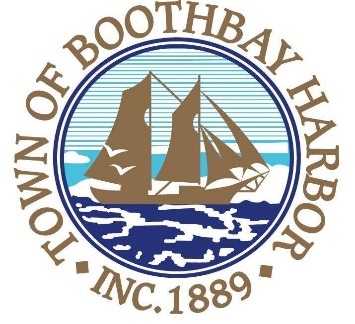 TOWN OF BOOTHBAY HARBORSELECTMEN’S MEETING AGENDAMonday, September 23, 2019Boothbay Harbor Town Office, 11 Howard Street	  				        7:00 p.m. CALL TO ORDER:Pledge of AllegianceIntroduction of Acting Town Manager & Board of SelectmenActing Town Manager Announcement(s) Town Department Reports  Police Chief Robert Hasch Selectmen ReportsFinancials Minutes Approval – September 8, 2019Licenses Victualer license (s), Shannon’s Unshelled, 23 Granary Way, Class H, newLiquor license (s), Malt, Spirituous & Vinous, China by the Sea, 96 Townsend Avenue, renewalNew BusinessAtlantic Avenue Sidewalk Feasibility Study presentation/Barney Baker Design ConsultantsNew Hope for Women, Mary Hanley Old Business Follow-up with code enforcement officerPublic ForumWarrantsExecutive Session Motion to AdjournIn addition to written minutes, Selectmen’s meetings are recorded on video by BRCTVand audio recordings are available to be listened to at the Boothbay Harbor Town Office